.Count In: After 32 Counts on lyrics 'Why do you make a start..'Ending - On the last 'B' - after 32 counts, make 1/4 L stepping R to R side to face front to endSequence: ABAAABABPART ASide, Sweep, Behind, Shuffle 1/4 Turn, Step 1/4 Turn, Cross Side BehindSweep & Touch, Turn Hitch, Step Pivot Turn, Ball StepCross Back, Side & Side & Turn Hitch, Ball, Walk WalkHeel & Drag, Ball Cross, 1/4, 1/2, Rock & Back TurnPART BWalk, Step 1/2 Turn, Walk, Step 3/4 TurnStep, Rock, Recover, Back Lock Back, Kick Out Out, Ball StepRepeat above 16 counts againStep, Rock & Cross, Rock & Cross & Behind & RockSailor Step, Sailor Step, Behind Side Cross Shuffle, & Rock, Back TurnStart Again and ENJOY!!Note: On the 3rd and 5th repeat of part A, she sings ‘STOP...’ on the very first count (step R to R side). For styling you can put both hands out to the side of your body, and make the step strong so that it hits the break.Oh Ruby!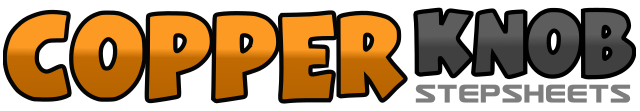 .......Count:0Wall:4Level:Phrased Intermediate / Advanced.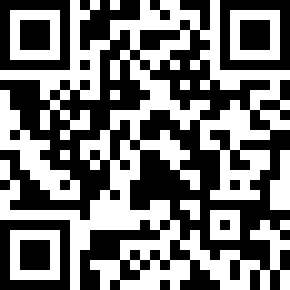 Choreographer:Debbie McLaughlin (UK) - January 2010Debbie McLaughlin (UK) - January 2010Debbie McLaughlin (UK) - January 2010Debbie McLaughlin (UK) - January 2010Debbie McLaughlin (UK) - January 2010.Music:Ruby Blue - Róisín Murphy : (CD: Ruby Blue)Ruby Blue - Róisín Murphy : (CD: Ruby Blue)Ruby Blue - Róisín Murphy : (CD: Ruby Blue)Ruby Blue - Róisín Murphy : (CD: Ruby Blue)Ruby Blue - Róisín Murphy : (CD: Ruby Blue)........1 2 3Step R to R side, Cross L behind R (sweeping R around), Cross R behind L4&5Step L to L, Step R next to L, making 1/4 turn L step forward L (facing 9 o clock)6-7Step forward R, pivot 1/4 L taking weight onto L (facing 6 o clock)8&1Cross R over L, Step L to L, Cross R behind L (Sweeping L around anti-clockwise)2&3Continue sweeping L around for count 2, step back on L, Touch R in front of L (sitting slightly)&4Step forward onto R, Make a 3/8 turn L dragging L toe up to R (facing 2 o clock diagonal)5 6 7Still facing diagonal step forward L, Step forward R, Pivot 1/2 turn L taking weight forward onto L (facing 7 o clock)&8Step R next to L, Step L big step forward towards diagonal1 2Squaring up to 9 o clock wall cross R over L, step back on L3&4&Travelling slightly backwards towards 2 o clock diagonal step R to R side, Step L next to R, Step R to R, step L next to R (you will still be facing 9 o clock)5 6Making 1/4 turn R step forward on R, hitch L knee up and spin 1/2 turn R (facing 6 o clock)& 7 8Step L next to R, Walk forward R, L1&2Touch R heel forward, Step R next to L, Step L a big step to L side3&4Drag R towards L, Step R beside L, Cross L over R5 6Making 1/4 turn L step back on R, making 1/2 turn L step forward L (facing 9 o clock)7&8&Rock forward onto R, recover back to L, Step back on R, making 1/2 turn L step forward L (end wall facing 3 o clock)1 2Walk Forward R, Hold3 4Step forward L, pivot 1/2 turn R taking weight forward on R5 6Walk forward L, Hold7 8Step forward R, pivot/unwind 3/4 turn L taking weight on L1 2 3Step forward on R, Rock forward onto L, recover back onto R4&5Step back on L, Lock R over L, Step back on L6&7Kick R forward, Step R out to R side, Step L out to L side&8Step R foot to centre, Step L big step forward1Step forward R2&3Rock L out to L side, Recover weight onto R, Cross L over R4&Rock R out to R side, Recover weight onto L5&6&7Cross R over L, Step L to L, Cross R behind L, Rock L out to L side, Recover weight onto R8&1Cross L behind R, Step R to R side, Step L in place2&3Cross R behind L, Step L to L side, Step R in place4&5&6Cross L behind R, Step R to R side, Cross L over R, Step R to R side, Cross L over R&7Making 1/4 R rock forward onto R, Recover weight back onto L8&Step back on R, making 1/2 turn L step forward L